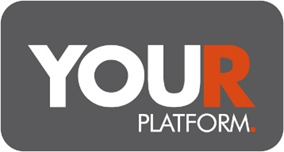 Pension Transfer FormUse this form to transfer an existing pension into a SIPP account with YOUR Platform.  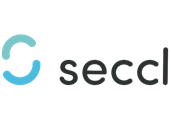 Seccl Custody Limited (SCL) is the custodian in respect of YOUR SIPP. 
If you do not already have a YOUR SIPP, you will need to apply for one before submitting this form.Your detailsTransfer InstructionIf the plan is subject to any existing/proposed bankruptcy, earmarking, sharing or similar orders, please contact us as this may affect our ability to accept the transfer.I authorise and instruct the above scheme administrator to transfer the sums listed on the application directly to YOUR Platform, Digital Pension Trustees Ltd and Seccl Custody Ltd (Seccl). I authorise YOUR Platform, Seccl and the current provider named in this application to obtain and release information from each other in order to allow the transfer to proceed. I understand that where any benefits being transferred are in Capped Drawdown they will only be accepted on the basis that they will be immediately converted to Flexi-Access Drawdown. I also understand that if I draw any income via Flexi-Access Drawdown I will become subject to the Money Purchase Annual Allowance, if I am not already subject to it. I hereby instruct that any Capped Drawdown benefits are converted to Flexi-Access Drawdown upon receipt. I accept responsibility in respect of any claims, losses, expenses, additional tax charges or penalties that YOUR Platform, Seccl and the current provider may incur as a result of incorrect, untrue or misleading information being given in this application. I understand the risks associated to the transfer and accept that in order to comply with regulatory obligations YOUR Platform, Seccl and the current provider named may need to verify my ID and residential address, and may use credit reference services and ask for documents to verify my ID and address. provider. I understand that until this application has been completed and is accepted, the responsibilities of YOUR Platform and Seccl are limited to returning any funds received direct to the ceding provider. Client AuthorityI understand that when funds are being transferred, whether a full transfer or partial transfer, I am not entitled to receive pension benefits from these transferred funds until the transfer has fully completed.  I can confirm that I have received and understand the financial advice in relation to this request and the details of my financial adviser are shown below. For Safeguarded Benefit Transfers, please complete the section overleaf.Transfer Declaration – Safeguarded Benefit Transfers (Completion by Financial Advisers only)Only complete this section where a transfer includes safeguarded benefits, other than those involving guaranteed annuity rates. Due to the complex nature of transfers where safeguarded benefits are involved, we will not accept these transfers on either a non-advised or an execution-only basis. This is regardless of the transfer value amount or adviser permissions and as such, we do not accept ‘insistent client’ transfer requests. The transfer will only be accepted where the following criteria are met: The client is proposing to forfeit some, if not all, of their safeguarded benefits linked to the funds involved in this transfer. As the adviser, I confirm the following: An appropriate transfer value analysis in line with COBS 19.1.2B has been conducted The client has received a transfer value comparator in line with COBS 19.1.3A The client understands how the key outcomes from the analysis and comparator contribute towards the recommendation This application is being submitted on behalf of the client following a personal full advice recommendation to transfer This is not an insistent client transfer  The adviser providing this advice has the appropriate qualification to do so The firm transacting this transfer has the FCA permission of ‘Advising on Pension Transfers and Pension Opt-outs’ A transfer requested will only be accepted if all requirements have been met and the above boxes have been completed by the financial adviser signing this form. Failure to complete the form will delay the potential acceptance of the request. If any delays cause the transfer to not proceed within the Cash Equivalent Transfer Value (CETV) guarantee period that applies at the time this form is submitted, this may affect your transfer value.  YOUR Platform and Seccl will not be liable for any re-calculation fee or potential drop in the transfer value. The request must be submitted with all documentation required by the ceding scheme to allow the transfer to proceed. YOUR Platform and Seccl cannot guarantee that the transfer request will be processed by the end of the CETV guarantee period.All documentation must be received at least 5 working days before the end of the CETV guarantee period. YOUR Platform and Seccl accept no liability for costs, claims or liabilities arising from the CETV guarantee period being missed. I can confirm that the information provided on this form is correct. Transfer AcceptanceFor the attention of the ceding providerPlease make the payment to the following details:Account Name:		Seccl CustodyAccount Number:		17190968Sort Code:			30-80-12Payment Reference:		INVST-<<YOUR SIPP Reference Number>>Please send this completed form to Questions@YOUR-Platform.co.ukTitle Full NameNational Insurance Number Date of BirthPermanent Residential AddressYOUR Platform SIPP Account NumberCurrent Pension ProviderPension Plan/Account/ID NumberScheme TypeProvider EmailProvider Contact NumberProvider AddressPSTR NumberPartial or full transfer?Cash or In-specie?Approximate ValueCrystallised Amount Uncrystallised AmountCrystallised Amount Uncrystallised AmountMPAA Triggered?  If so, please provide date.Client SignatureDateFirm NameFirm FCAAdviser NameAdviser FCASignatureDate